景德镇陶瓷大学研究生指导教师个人信息表更新日期：姓名熊恒庆性别男出生年月1974-02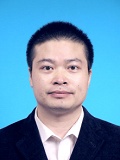 专业技术职称专业技术职称副教授副教授导师类别硕士生导师最后学历（毕业院校）最后学历（毕业院校）博士研究生华中科技大学博士研究生华中科技大学最后学位（毕业院校）博士华中科技大学获聘招生学科获聘招生学科应用经济、管理科学与工程、艺术经济应用经济、管理科学与工程、艺术经济研究方向物流与供应链管理联系电话联系电话1507980792715079807927E-mail490186566@qq.com个人简历个人简历2003.9-2006.1  江西财经大学             工商管理硕士   硕士研究生2006.9-2007.1  江西工业贸易职业学院     物流教师2007.9-2008.6  南昌理工学院             物流教师2008.9-2012.6  华中科技大学             管理科学与工程，博士研究生2012.6-        景德镇陶瓷大学           物流教师2003.9-2006.1  江西财经大学             工商管理硕士   硕士研究生2006.9-2007.1  江西工业贸易职业学院     物流教师2007.9-2008.6  南昌理工学院             物流教师2008.9-2012.6  华中科技大学             管理科学与工程，博士研究生2012.6-        景德镇陶瓷大学           物流教师2003.9-2006.1  江西财经大学             工商管理硕士   硕士研究生2006.9-2007.1  江西工业贸易职业学院     物流教师2007.9-2008.6  南昌理工学院             物流教师2008.9-2012.6  华中科技大学             管理科学与工程，博士研究生2012.6-        景德镇陶瓷大学           物流教师2003.9-2006.1  江西财经大学             工商管理硕士   硕士研究生2006.9-2007.1  江西工业贸易职业学院     物流教师2007.9-2008.6  南昌理工学院             物流教师2008.9-2012.6  华中科技大学             管理科学与工程，博士研究生2012.6-        景德镇陶瓷大学           物流教师2003.9-2006.1  江西财经大学             工商管理硕士   硕士研究生2006.9-2007.1  江西工业贸易职业学院     物流教师2007.9-2008.6  南昌理工学院             物流教师2008.9-2012.6  华中科技大学             管理科学与工程，博士研究生2012.6-        景德镇陶瓷大学           物流教师教学科研情况教学科研情况担任研究生课程：《供应链管理》担任研究生课程：《供应链管理》担任研究生课程：《供应链管理》担任研究生课程：《供应链管理》担任研究生课程：《供应链管理》教学科研情况教学科研情况主要科研项目：①主持完成江西省2013年度高校人文社科项目“服务经济与互联网环境下的供应链延迟策略研究”（GL1333）；②主持完成景德镇市2014年度科技局科技项目“供应链延迟策略在陶瓷产业中的应用”（20142GY23）；③主持完成江西省2016年度艺术科学规划项目“设计艺术视角下的陶瓷文化创意产业发展研究”（YG2016033）；④主持完成景德镇市2017年度科技局软科学项目“中国民俗艺术符号在景德镇陶瓷文化创意产业中的应用”（20171RKX024）。主要科研项目：①主持完成江西省2013年度高校人文社科项目“服务经济与互联网环境下的供应链延迟策略研究”（GL1333）；②主持完成景德镇市2014年度科技局科技项目“供应链延迟策略在陶瓷产业中的应用”（20142GY23）；③主持完成江西省2016年度艺术科学规划项目“设计艺术视角下的陶瓷文化创意产业发展研究”（YG2016033）；④主持完成景德镇市2017年度科技局软科学项目“中国民俗艺术符号在景德镇陶瓷文化创意产业中的应用”（20171RKX024）。主要科研项目：①主持完成江西省2013年度高校人文社科项目“服务经济与互联网环境下的供应链延迟策略研究”（GL1333）；②主持完成景德镇市2014年度科技局科技项目“供应链延迟策略在陶瓷产业中的应用”（20142GY23）；③主持完成江西省2016年度艺术科学规划项目“设计艺术视角下的陶瓷文化创意产业发展研究”（YG2016033）；④主持完成景德镇市2017年度科技局软科学项目“中国民俗艺术符号在景德镇陶瓷文化创意产业中的应用”（20171RKX024）。主要科研项目：①主持完成江西省2013年度高校人文社科项目“服务经济与互联网环境下的供应链延迟策略研究”（GL1333）；②主持完成景德镇市2014年度科技局科技项目“供应链延迟策略在陶瓷产业中的应用”（20142GY23）；③主持完成江西省2016年度艺术科学规划项目“设计艺术视角下的陶瓷文化创意产业发展研究”（YG2016033）；④主持完成景德镇市2017年度科技局软科学项目“中国民俗艺术符号在景德镇陶瓷文化创意产业中的应用”（20171RKX024）。主要科研项目：①主持完成江西省2013年度高校人文社科项目“服务经济与互联网环境下的供应链延迟策略研究”（GL1333）；②主持完成景德镇市2014年度科技局科技项目“供应链延迟策略在陶瓷产业中的应用”（20142GY23）；③主持完成江西省2016年度艺术科学规划项目“设计艺术视角下的陶瓷文化创意产业发展研究”（YG2016033）；④主持完成景德镇市2017年度科技局软科学项目“中国民俗艺术符号在景德镇陶瓷文化创意产业中的应用”（20171RKX024）。教学科研情况教学科研情况主要获奖：主要获奖：主要获奖：主要获奖：主要获奖：教学科研情况教学科研情况学术论文、论著：A3类：《基于风险厌恶的供应链订货时机分析》，《中国管理科学》2013年第1期，第一作者，CSSCI收录A3类：《延迟理论在网络时代出版发行领域的应用》，《编辑之友》2014 年第3期，第一作者，CSSCI收录A3类：《供应链订货时机协调：一个风险厌恶的视角》，《中国管理科学》2016年第8期，第一作者，CSSCI收录B1类：《基于延迟策略的供应链风险管理》，《科技管理研究》2013年第19期，第一作者，CSSCI扩展版收录B1类：《延迟策略对供应链关系的影响分析》，《科技管理研究》2013年第20期，第一作者，CSSCI扩展版收录B1类：《延迟制造下供应商毗邻于制造商现象分析》，《技术经济与管理研究》2014年第6期，第一作者，CSSCI扩展版B2类：《基于供应商服务水平的订货时机Pareto分析》，《工业工程》2012年第3期，第一作者，中文核心期刊B2类：《基于物流视角的大规模定制研究》，《物流技术》2013年第12期，第一作者，中文核心期刊B2类：《延迟实践对业务外包的影响分析》，《物流技术》2014年第6期，第一作者，中文核心期刊B2类：《延迟制造下的供应商关系管理》，《物流技术》2014年第7期，第一作者，中文核心期刊B2类：《延迟策略：中国电商企业突围的利器》，《企业经济》2016年第2期，第一作者，中文核心期刊B2类：《供应链视角下的陶瓷产业延迟应用分析》，《技术经济与管理研究》2017年第12期，第一作者，中文核心期刊C2类：《服务水平视角下的易逝品订货时机分析》，《工业工程》2016年第3期，第一作者C2类：《吉祥元素在陶瓷文化创意产业中的应用分析》，《商业经济》2018年第3期，第一作者C2类：《中国陶瓷传统吉祥元素的现代演变分析》，《艺术与设计(理论)》2018年第4期，第一作者学术论文、论著：A3类：《基于风险厌恶的供应链订货时机分析》，《中国管理科学》2013年第1期，第一作者，CSSCI收录A3类：《延迟理论在网络时代出版发行领域的应用》，《编辑之友》2014 年第3期，第一作者，CSSCI收录A3类：《供应链订货时机协调：一个风险厌恶的视角》，《中国管理科学》2016年第8期，第一作者，CSSCI收录B1类：《基于延迟策略的供应链风险管理》，《科技管理研究》2013年第19期，第一作者，CSSCI扩展版收录B1类：《延迟策略对供应链关系的影响分析》，《科技管理研究》2013年第20期，第一作者，CSSCI扩展版收录B1类：《延迟制造下供应商毗邻于制造商现象分析》，《技术经济与管理研究》2014年第6期，第一作者，CSSCI扩展版B2类：《基于供应商服务水平的订货时机Pareto分析》，《工业工程》2012年第3期，第一作者，中文核心期刊B2类：《基于物流视角的大规模定制研究》，《物流技术》2013年第12期，第一作者，中文核心期刊B2类：《延迟实践对业务外包的影响分析》，《物流技术》2014年第6期，第一作者，中文核心期刊B2类：《延迟制造下的供应商关系管理》，《物流技术》2014年第7期，第一作者，中文核心期刊B2类：《延迟策略：中国电商企业突围的利器》，《企业经济》2016年第2期，第一作者，中文核心期刊B2类：《供应链视角下的陶瓷产业延迟应用分析》，《技术经济与管理研究》2017年第12期，第一作者，中文核心期刊C2类：《服务水平视角下的易逝品订货时机分析》，《工业工程》2016年第3期，第一作者C2类：《吉祥元素在陶瓷文化创意产业中的应用分析》，《商业经济》2018年第3期，第一作者C2类：《中国陶瓷传统吉祥元素的现代演变分析》，《艺术与设计(理论)》2018年第4期，第一作者学术论文、论著：A3类：《基于风险厌恶的供应链订货时机分析》，《中国管理科学》2013年第1期，第一作者，CSSCI收录A3类：《延迟理论在网络时代出版发行领域的应用》，《编辑之友》2014 年第3期，第一作者，CSSCI收录A3类：《供应链订货时机协调：一个风险厌恶的视角》，《中国管理科学》2016年第8期，第一作者，CSSCI收录B1类：《基于延迟策略的供应链风险管理》，《科技管理研究》2013年第19期，第一作者，CSSCI扩展版收录B1类：《延迟策略对供应链关系的影响分析》，《科技管理研究》2013年第20期，第一作者，CSSCI扩展版收录B1类：《延迟制造下供应商毗邻于制造商现象分析》，《技术经济与管理研究》2014年第6期，第一作者，CSSCI扩展版B2类：《基于供应商服务水平的订货时机Pareto分析》，《工业工程》2012年第3期，第一作者，中文核心期刊B2类：《基于物流视角的大规模定制研究》，《物流技术》2013年第12期，第一作者，中文核心期刊B2类：《延迟实践对业务外包的影响分析》，《物流技术》2014年第6期，第一作者，中文核心期刊B2类：《延迟制造下的供应商关系管理》，《物流技术》2014年第7期，第一作者，中文核心期刊B2类：《延迟策略：中国电商企业突围的利器》，《企业经济》2016年第2期，第一作者，中文核心期刊B2类：《供应链视角下的陶瓷产业延迟应用分析》，《技术经济与管理研究》2017年第12期，第一作者，中文核心期刊C2类：《服务水平视角下的易逝品订货时机分析》，《工业工程》2016年第3期，第一作者C2类：《吉祥元素在陶瓷文化创意产业中的应用分析》，《商业经济》2018年第3期，第一作者C2类：《中国陶瓷传统吉祥元素的现代演变分析》，《艺术与设计(理论)》2018年第4期，第一作者学术论文、论著：A3类：《基于风险厌恶的供应链订货时机分析》，《中国管理科学》2013年第1期，第一作者，CSSCI收录A3类：《延迟理论在网络时代出版发行领域的应用》，《编辑之友》2014 年第3期，第一作者，CSSCI收录A3类：《供应链订货时机协调：一个风险厌恶的视角》，《中国管理科学》2016年第8期，第一作者，CSSCI收录B1类：《基于延迟策略的供应链风险管理》，《科技管理研究》2013年第19期，第一作者，CSSCI扩展版收录B1类：《延迟策略对供应链关系的影响分析》，《科技管理研究》2013年第20期，第一作者，CSSCI扩展版收录B1类：《延迟制造下供应商毗邻于制造商现象分析》，《技术经济与管理研究》2014年第6期，第一作者，CSSCI扩展版B2类：《基于供应商服务水平的订货时机Pareto分析》，《工业工程》2012年第3期，第一作者，中文核心期刊B2类：《基于物流视角的大规模定制研究》，《物流技术》2013年第12期，第一作者，中文核心期刊B2类：《延迟实践对业务外包的影响分析》，《物流技术》2014年第6期，第一作者，中文核心期刊B2类：《延迟制造下的供应商关系管理》，《物流技术》2014年第7期，第一作者，中文核心期刊B2类：《延迟策略：中国电商企业突围的利器》，《企业经济》2016年第2期，第一作者，中文核心期刊B2类：《供应链视角下的陶瓷产业延迟应用分析》，《技术经济与管理研究》2017年第12期，第一作者，中文核心期刊C2类：《服务水平视角下的易逝品订货时机分析》，《工业工程》2016年第3期，第一作者C2类：《吉祥元素在陶瓷文化创意产业中的应用分析》，《商业经济》2018年第3期，第一作者C2类：《中国陶瓷传统吉祥元素的现代演变分析》，《艺术与设计(理论)》2018年第4期，第一作者学术论文、论著：A3类：《基于风险厌恶的供应链订货时机分析》，《中国管理科学》2013年第1期，第一作者，CSSCI收录A3类：《延迟理论在网络时代出版发行领域的应用》，《编辑之友》2014 年第3期，第一作者，CSSCI收录A3类：《供应链订货时机协调：一个风险厌恶的视角》，《中国管理科学》2016年第8期，第一作者，CSSCI收录B1类：《基于延迟策略的供应链风险管理》，《科技管理研究》2013年第19期，第一作者，CSSCI扩展版收录B1类：《延迟策略对供应链关系的影响分析》，《科技管理研究》2013年第20期，第一作者，CSSCI扩展版收录B1类：《延迟制造下供应商毗邻于制造商现象分析》，《技术经济与管理研究》2014年第6期，第一作者，CSSCI扩展版B2类：《基于供应商服务水平的订货时机Pareto分析》，《工业工程》2012年第3期，第一作者，中文核心期刊B2类：《基于物流视角的大规模定制研究》，《物流技术》2013年第12期，第一作者，中文核心期刊B2类：《延迟实践对业务外包的影响分析》，《物流技术》2014年第6期，第一作者，中文核心期刊B2类：《延迟制造下的供应商关系管理》，《物流技术》2014年第7期，第一作者，中文核心期刊B2类：《延迟策略：中国电商企业突围的利器》，《企业经济》2016年第2期，第一作者，中文核心期刊B2类：《供应链视角下的陶瓷产业延迟应用分析》，《技术经济与管理研究》2017年第12期，第一作者，中文核心期刊C2类：《服务水平视角下的易逝品订货时机分析》，《工业工程》2016年第3期，第一作者C2类：《吉祥元素在陶瓷文化创意产业中的应用分析》，《商业经济》2018年第3期，第一作者C2类：《中国陶瓷传统吉祥元素的现代演变分析》，《艺术与设计(理论)》2018年第4期，第一作者